ГОСУДАРСТВЕННОЕ БЮДЖЕТНОЕ ДОШКОЛЬНОЕ ОБРАЗОВАТЕЛЬНОЕ УЧРЕЖДЕНИЕ ДЕТСКИЙ САД №11 АДИРАЛТЕЙСКОГО РАЙОНА САНКТ- ПЕТЕРБУРГАКОНСПЕКТ СОВМЕСТНОЙ ОБРАЗОВАТЕЛЬНОЙ ДЕЯТЕЛЬНОСТИ С ДЕТЬМИ СРЕДНЕГО ВОЗРАСТА ПО РЕАЛИЗАЦИИ ОБРАЗОВАТЕЛЬНОЙ ОБЛАСТИ РЕЧЕВОЕ РАЗВИТИЕ «ЛЕСНАЯ СКАЗКА» (с элементами коррекции нарушения в общении)Составила и провела Воспитатель, первой квалификационной категории А.П. СоколоваСАНКТ-ПЕТЕРБУРГ 2014 «Лесная сказка»Интеграция областей: речевое развитие, познавательное развитие, социально-коммуникативное развитие, физическое развитие.Задачи:Продолжать учить выделять звук в слове, подбирать слова на заданный звук.Учить составлять описательный рассказ о животных от первого лица по плану воспитателя.Упражнять в подборе слов прилагательных и глаголов к существительным.Развивать положительные эмоции, мимику и жесты.Развивать мышление, логику, память.Закреплять умение обобщать понятие «домашние животные», совершенствовать умение в классификации и обобщении «диких животных»Материал;Разрезные картинки с изображением животных, кассета «колокольчики», картинки с изображением последовательных закономерностей.Ход занятия:Сегодня мы с вами отправимся в путешествие по весеннему лесу. Новначале мы с вами подарим друг другу свое тепло. Играем в«Теплый круг». Назовите соседа справа ласково и улыбнитесь ему.Молодцы!Сейчас послушайте стихотворение и ответьте о чем оно.Пришла матушка-весна,Отворяй-ка ворота.Первым март пришел,Белый снег сошел.А за ним и апрельОтворил окно и дверь,А уж как пришел май,Солнце в терем приглашай.Как автор называет весну? Сколько месяцев весной, перечислитеих. Что же хорошего ранней весной? Что же плохого? Молодцы!А сейчас играем в игру «Угадай» я вам назову слова, а вы послушайте:Волк, верблюд, выдра,, весна...Какое слово лишнее? А что общего у этих слов? А теперь назовите свои слова на этот звук. Молодцы!А теперь я предлагаю сочинить лесную сказку. Я буду рассказывать, а вы внимательно слушать и показывать.«Жили в лесу в норе мама зайчиха и ее дети зайчата. Им было очень хорошо вместе, весело и уютно. (Покажите, какие они были?) Но вот мама ушла в магазин. А в это время в лесу поднялся сильный ветер. Зайчатам стало страшно и холодно, они сжались в комочки и стали друг друга греть. (Покажите, как можно согреть: погладить, улыбнуться) Но вот вернулась мама, ветер стих, выглянуло солнышко, и зайчата выбрались под его теплые лучи. (Покажите, как они обрадовались.)». Молодцы!Подойдите к своим местам. Посмотрите, на ваших столах лежат разрезные картинки. Теперь по моему сигналу вы подойдете к своим местам, соберите их, кто соберет, поднимает руку. Назовите, кто у вас получился. А какие животные у вас получились? Молодцы!Вы знаете, я никогда не видела столько разных животных и очень хочу узнать о вас больше. Кто вы? Где живете? Что любите?Кто хочет о себе рассказать? Молодцы!Следующая игра «Продолжи ряд» но помните: продолжая ряд, повторяете слова предыдущие. Поможет нам солнышко. И так начнемСолнце - горячее, яркое...Цветок...Птица - летает, ...Человек...Молодцы! Посмотрите на картинки и назовите, что пропущено.Капля - дождь - ручей ...Личинка -... - куколка - бабочкаИкринка - головастик ...Семечка - колос -... - батон Теперь назовите, какое следующеекапля, дождь, ручей, река (озеро) цветок, букет (клумба) ветка, дерево (лес) Игра коррекционная: «Портрет животного».Мы нарисуем портрет понравившегося животного, но не красками, а движениями, жестами. Игра «Ассоциации» -дерево - ствол, ... -лягушка - головастик, ... -кошка - хвост, ... -цветок - стебель, ... Но вот пришло время прощаться, на прощанье игра «Теплый круг». Но как же могут прощаться животные? Давайте попрощаемся носиками, хвостиками, лапками.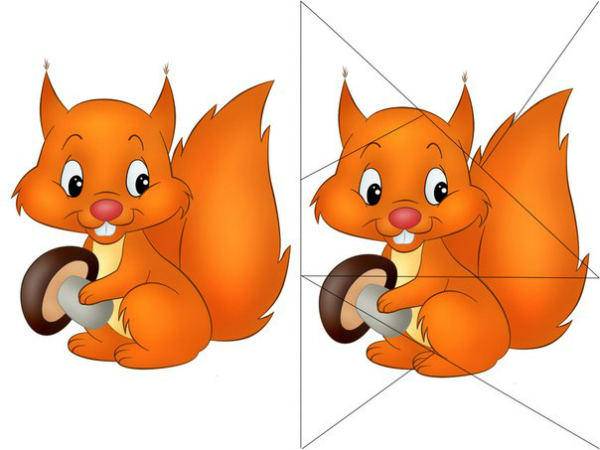 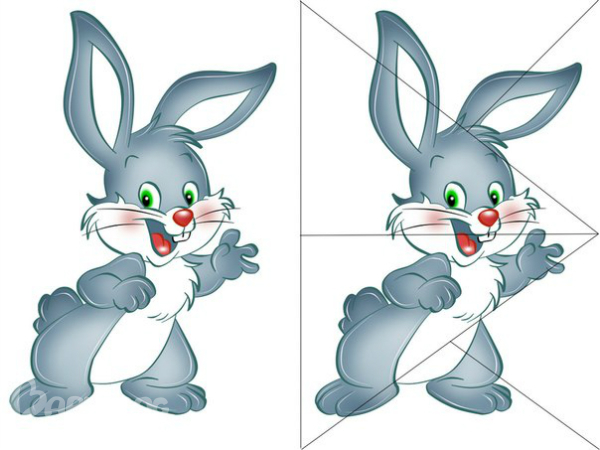 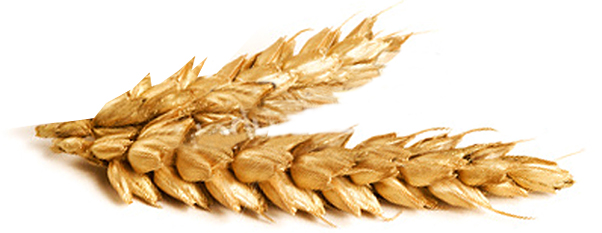 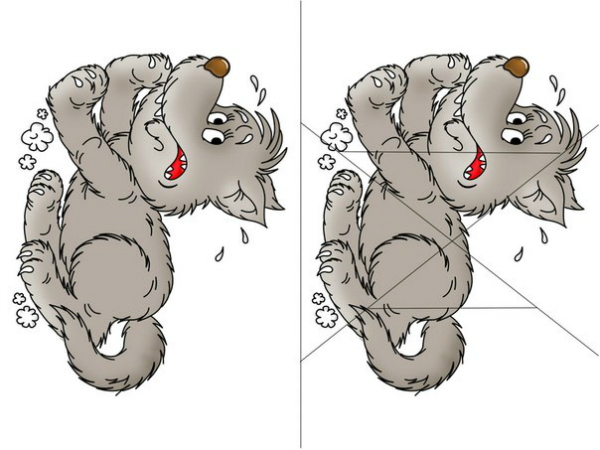 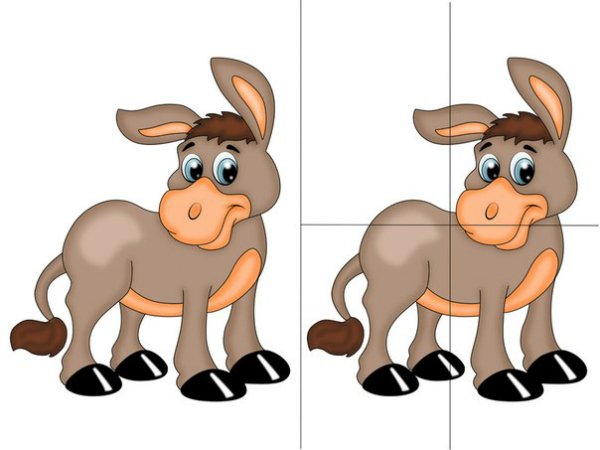 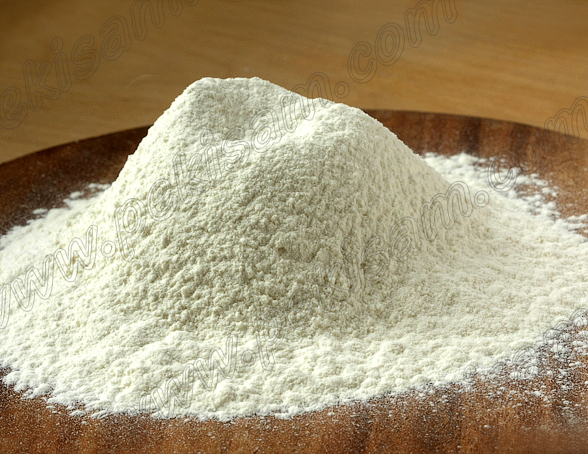 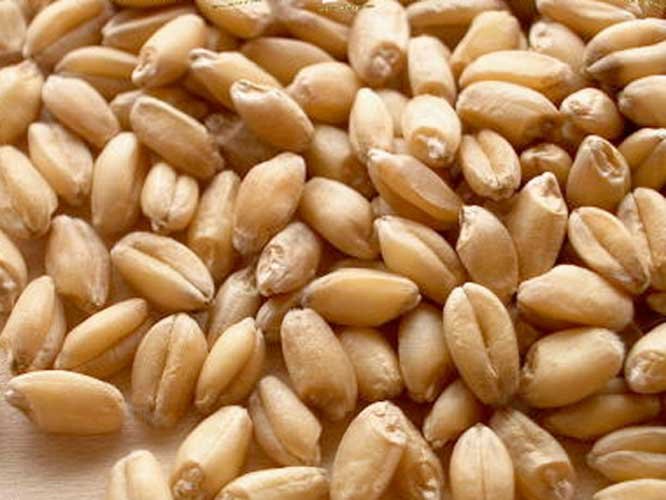 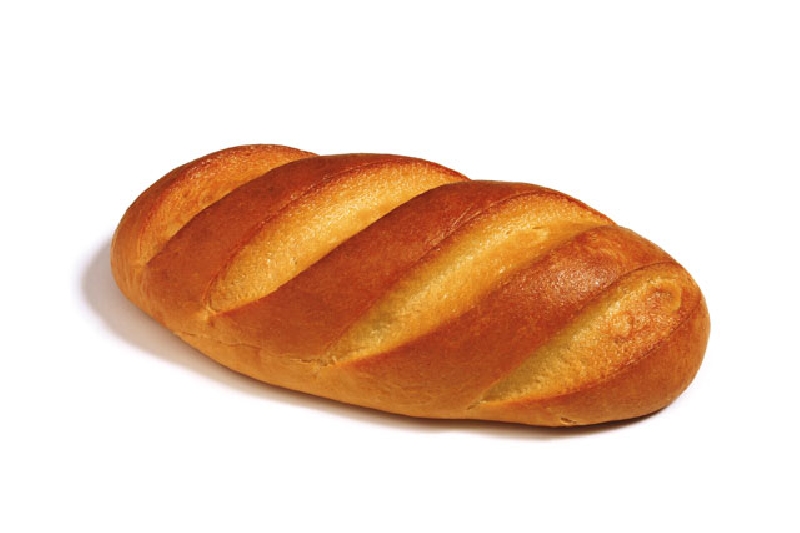 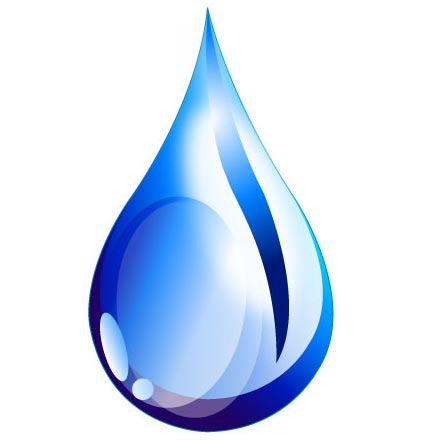 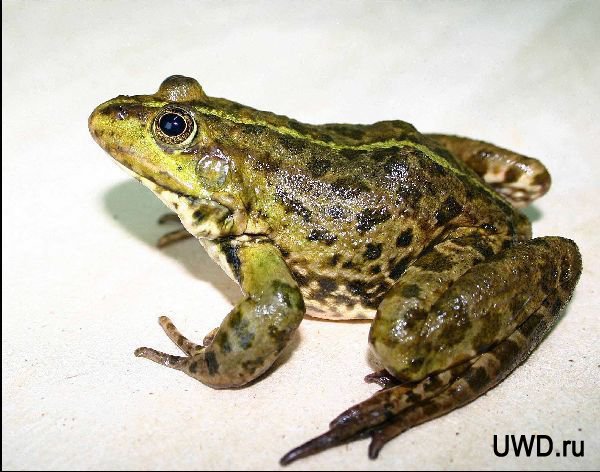 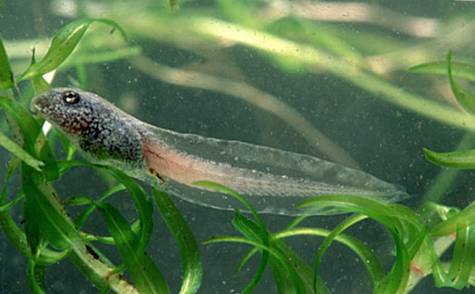 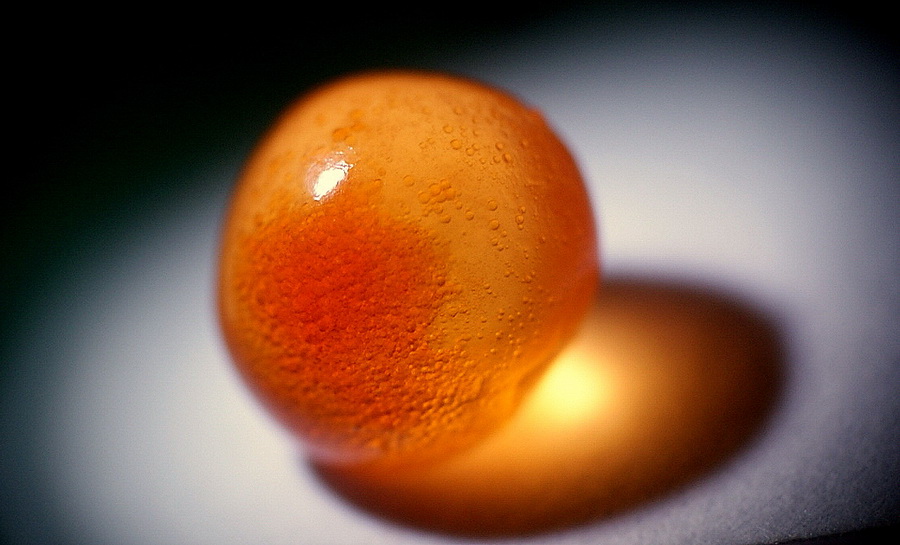 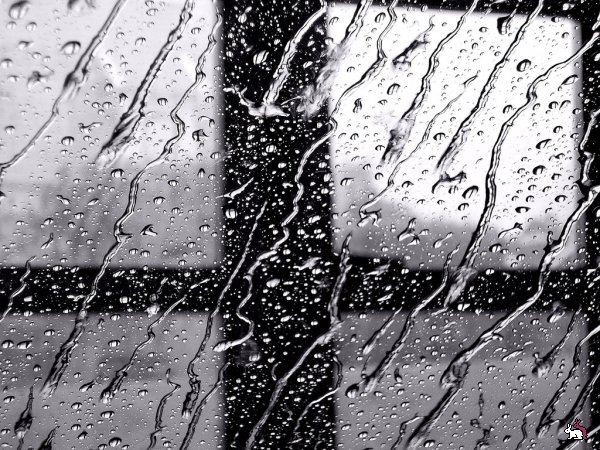 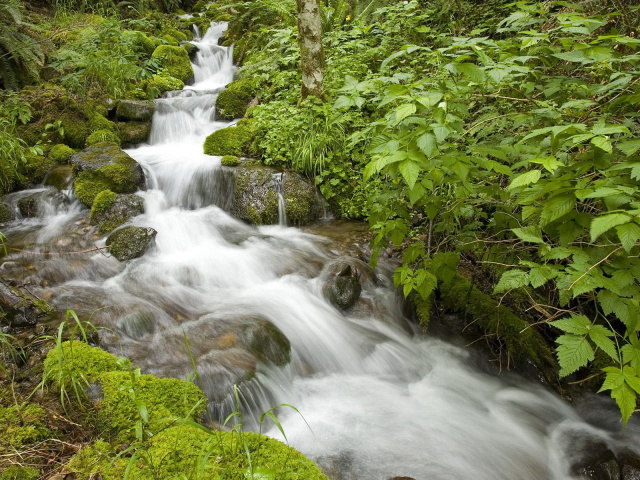 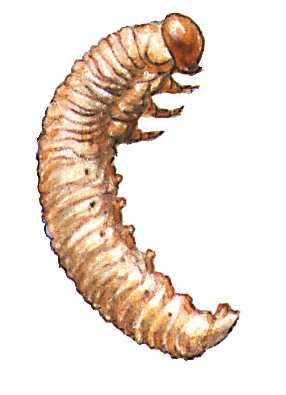 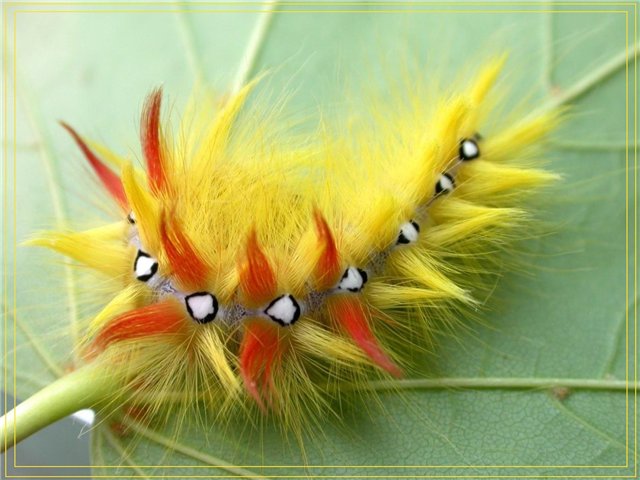 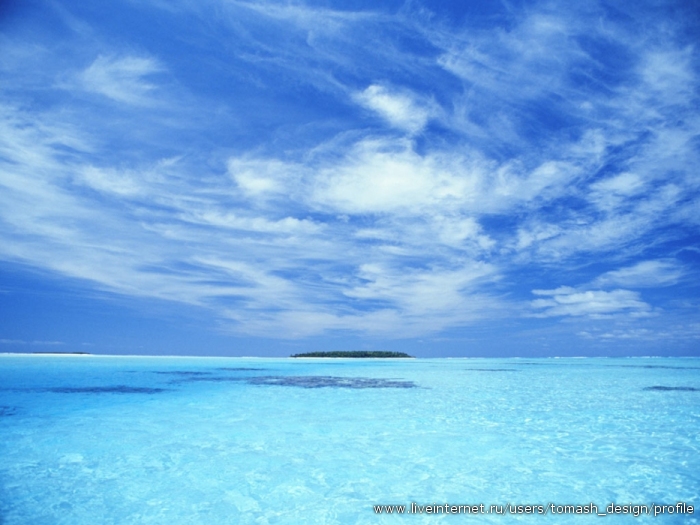 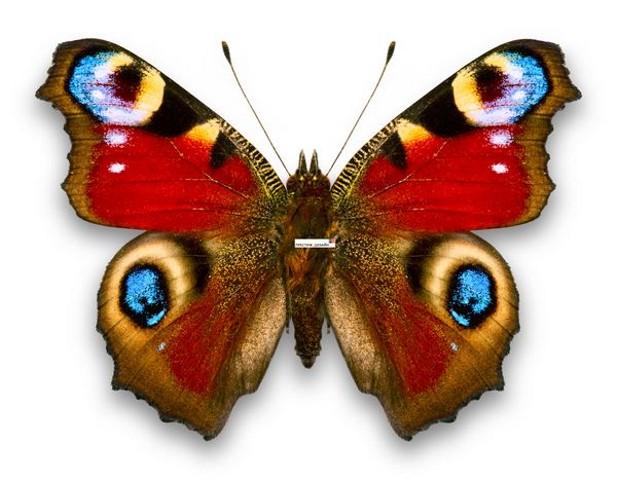 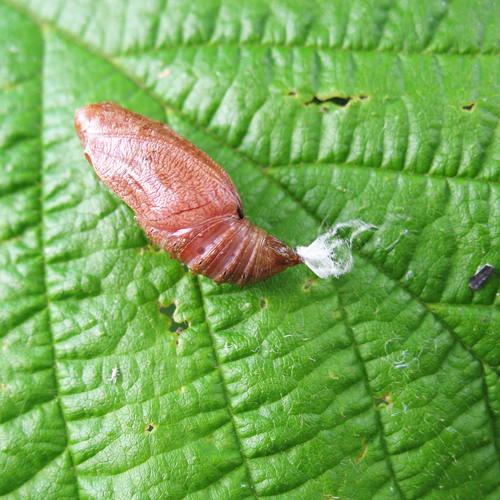 